【資料２】地域との連携・協働　相談シート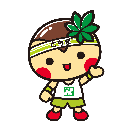 ✐基本情報✐相談内容✐打合せメモ１地域連携教員への相談日①令和　　　年　　　月　　　日　　（　　　）１地域連携教員への相談日②令和　　　年　　　月　　　日　　（　　　）２依頼者１何を？（　　　　　　　　）科　・　道徳　・　総合的な学習の時間特別活動　・　学校行事　・　部活動　・　その他（　　　）（　　　　　　　　）科　・　道徳　・　総合的な学習の時間特別活動　・　学校行事　・　部活動　・　その他（　　　）１何を？学年（人数）（　４　）年（　28　）名１何を？内容※活動のねらい学校脇の○○川の水質やそこに住む水生生物の捕獲の仕方について学ぶ。２なぜ？※どうして連携・協働をしたいと思っているのか（目的）特に水生生物について専門的な説明をお願いしたい。活動中の児童の安全を確保したい。※どうして連携・協働をしたいと思っているのか（目的）特に水生生物について専門的な説明をお願いしたい。活動中の児童の安全を確保したい。３いつ？日にち令和　　　年　　　月　　　日　　（　　　）３いつ？時間　：　　　～　　　：　　　（　　　）校時４どこで？※予定会場○○川※予定会場○○川５誰と？※講師やボランティア等具体的な希望を書きましょう。○○川水域の環境の説明ができる方（２名以上）水生生物の捕獲の仕方を教えてくださる方（２名以上）川までの引率と活動の安全を見守ってくださる方（４名以上）※講師やボランティア等具体的な希望を書きましょう。○○川水域の環境の説明ができる方（２名以上）水生生物の捕獲の仕方を教えてくださる方（２名以上）川までの引率と活動の安全を見守ってくださる方（４名以上）６どのように？※どんなことをしたいのか、具体的な希望を書きましょう。実際に○○川に行き説明を聞きながら、水生生物の捕獲にチャレンジしたい。※どんなことをしたいのか、具体的な希望を書きましょう。実際に○○川に行き説明を聞きながら、水生生物の捕獲にチャレンジしたい。７連携・協働先に望むことは？※子どもたちとどのように関わっていただきたいのか、学校として育成を目指す資質・能力に照らし合わせて具体的な希望を書きましょう。積極的に活動することが苦手な子が多いので、手を出しすぎないで見守って欲しい。※子どもたちとどのように関わっていただきたいのか、学校として育成を目指す資質・能力に照らし合わせて具体的な希望を書きましょう。積極的に活動することが苦手な子が多いので、手を出しすぎないで見守って欲しい。